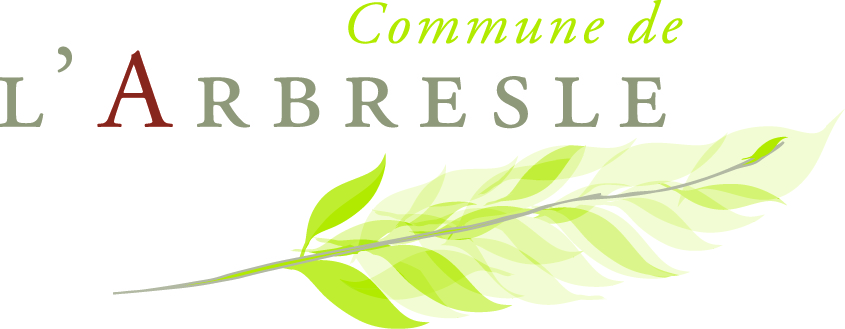   Ecole Françoise DOLTO	  Ecole André LASSAGNE	  Ecole des MOLLIERES  Nom et Prénom de l’enfant : ………………………………………………………………………………………………….Classe (niveau et nom de l’enseignant)…………………………………………………………………………………..A rendre au plus tard la veille, à la responsable de cantine, lors de son passage dans les classes à 8h30INSCRIPTION OCCASIONNELLEInscrire les dates ou périodes où vous souhaitez inscrire votre enfant.Dates : ………………………………………………………………………………………………………………………………………Périodes : du ………………………………………………….au ……….…………………………………….Lun	Mar	Jeu	VenPériodes : du ………………………………………………….au ……….……………………………………. Lun 	Mar	Jeu	VenPériodes : du ………………………………………………….au ……….……………………………………. Lun 	Mar	Jeu	VenPériodes : du ………………………………………………….au ……….……………………………………. Lun 	Mar	Jeu	VenMODIFICATION D’UNE INSCRIPTION REGULIEREJe souhaite désinscrire mon enfant le : (indiquer la ou les dates concernées) ……………………………………………………………………………………………………………………………………………………………………………………………………………………………………………………..----------------------------------------------------------------------------------------------------------------------------------------------------  Ecole Françoise DOLTO	  Ecole André LASSAGNE	  Ecole des MOLLIERES  Nom et Prénom de l’enfant : ………………………………………………………………………………………………….Classe (niveau et nom de l’enseignant)…………………………………………………………………………………..A rendre au plus tard la veille, à la responsable de cantine, lors de son passage dans les classes à 8h30INSCRIPTION OCCASIONNELLEInscrire les dates ou périodes où vous souhaitez inscrire votre enfant.Dates : ………………………………………………………………………………………………………………………………………Périodes : du ………………………………………………….au……….…………………………………….Lun	Mar	Jeu	VenPériodes : du ………………………………………………….au ……….……………………………………. Lun 	Mar	Jeu	VenPériodes : du ………………………………………………….au ……….……………………………………. Lun 	Mar	Jeu	VenPériodes : du ………………………………………………….au ……….……………………………………. Lun 	Mar	Jeu	VenMODIFICATION D’UNE INSCRIPTION REGULIEREJe souhaite désinscrire mon enfant le : (indiquer la ou les dates concernées) ……………………………………………………………………………………………………………………………………………………………………………………………………………………………………………………..